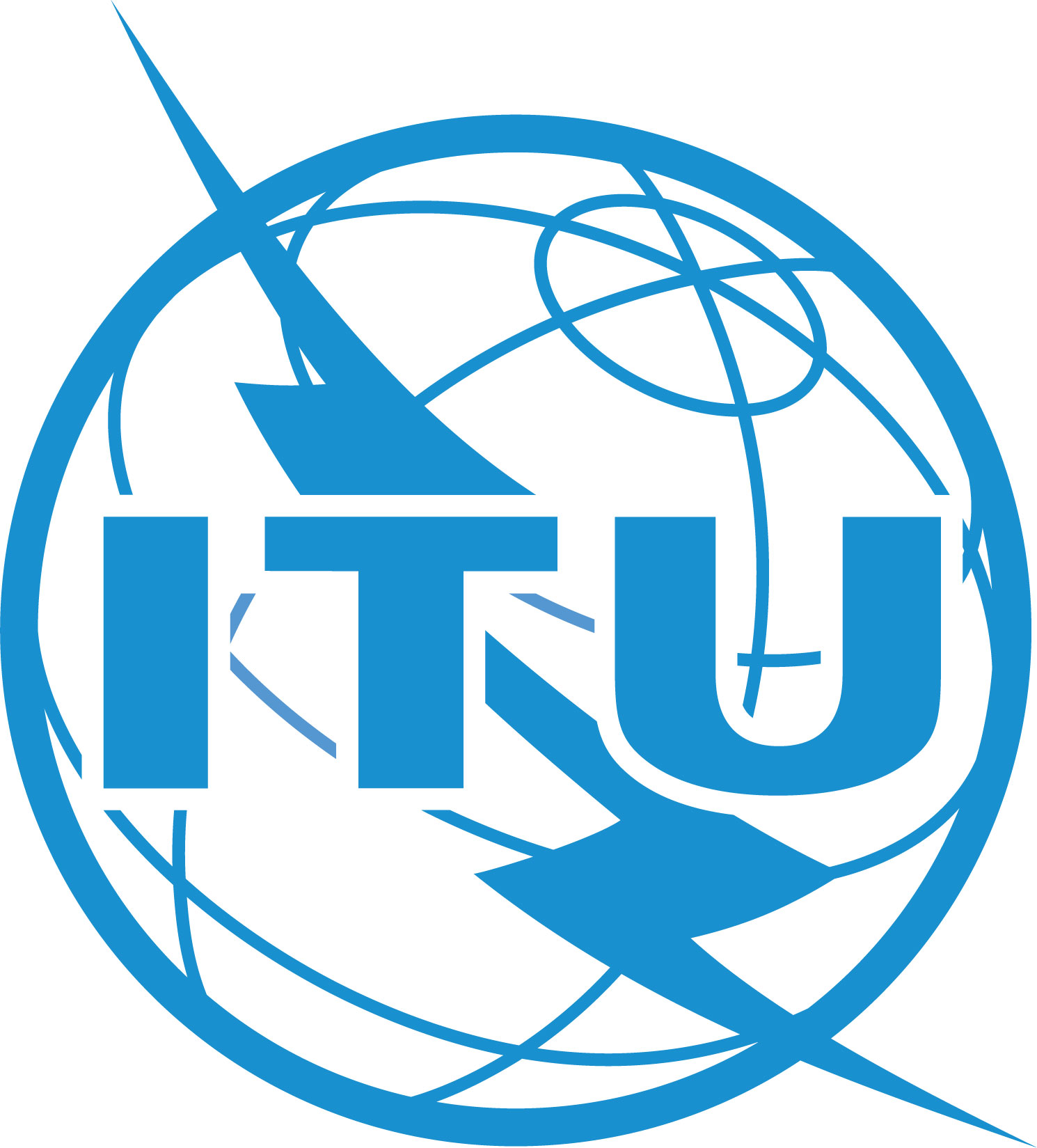 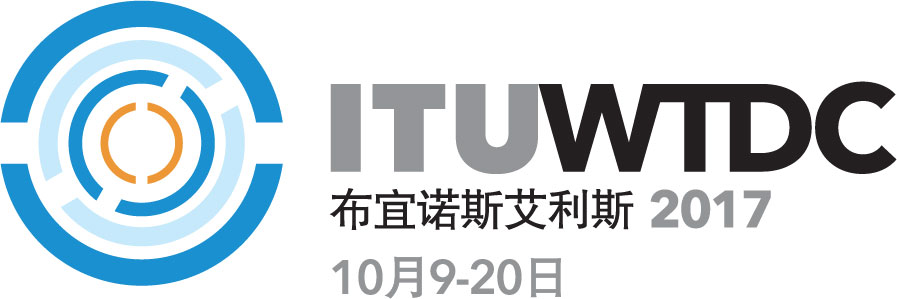 电信发展局（BDT）电信发展局（BDT）电信发展局（BDT）电信发展局（BDT）电信发展局（BDT）文号：文号：BDT/IP/CSTG-2号通函BDT/IP/CSTG-2号通函2017年12月20日，日内瓦国际电联成员国主管部门第99号决议（2014年，釜山，修订版）ITU-D部门成员、部门准成员和学术成员ITU-D第1和2研究组正副主席观察员（区域和国际组织）联合国、专门机构和国际原子能机构国际电联成员国主管部门第99号决议（2014年，釜山，修订版）ITU-D部门成员、部门准成员和学术成员ITU-D第1和2研究组正副主席观察员（区域和国际组织）联合国、专门机构和国际原子能机构国际电联成员国主管部门第99号决议（2014年，釜山，修订版）ITU-D部门成员、部门准成员和学术成员ITU-D第1和2研究组正副主席观察员（区域和国际组织）联合国、专门机构和国际原子能机构国际电联成员国主管部门第99号决议（2014年，釜山，修订版）ITU-D部门成员、部门准成员和学术成员ITU-D第1和2研究组正副主席观察员（区域和国际组织）联合国、专门机构和国际原子能机构事由：事由：ITU-D研究组召开2018-2021年研究期第一次会议 – 
第1研究组：2018年4月30至5月4日；第2研究组：2018年5月7-11日ITU-D研究组召开2018-2021年研究期第一次会议 – 
第1研究组：2018年4月30至5月4日；第2研究组：2018年5月7-11日ITU-D研究组召开2018-2021年研究期第一次会议 – 
第1研究组：2018年4月30至5月4日；第2研究组：2018年5月7-11日尊敬的先生/女士：在与第1研究组主席Regina Fleur Assoumou Bessou女士（科特迪瓦）和第2研究组主席Ahmad Sharafat博士（伊朗伊斯兰共和国）协商后（在布宜诺斯艾利斯召开的世界电信发展大会（WTDC-17）任命此二人分别担任两个研究组的主席），我高兴地邀请您出席ITU-D研究组第七研究期第一次会议。会议将在日内瓦国际电联总部举行。ITU-D研究组会议向国际电联成员国、ITU-D部门成员和受邀出席研究组和报告人组会议并为相关课题贡献文稿的ITU-D部门准成员及学术成员开放。根据达成一致的新工作范围及分配的课题，第1研究组将于2018年4月30日至5月4日举行会议，第2研究组的会议定于2018年5月7-11日举行。第一次会议将深入地研究成员在WTDC-17上达成一致的预期成果，确定开展工作的方法并就各研究课题的详细工作计划达成一致。这两次会议也将任命各课题的正副报告人。这两周内均会召开介绍ITU-D研究组工作的会议，详细说明工作方法及向研究组与会者提供的各种工具。上述会议的时间管理计划和议程草案见各会议网站（参见附件1）。有关如何注册、如何申请与会补贴、如何提交文稿的详细信息及其它实用信息附于本函附件2。欲了解更多信息，请与ITU-D研究组顾问Christine Sund女士联系，电话：+41 22 730 5999；传真：+41 22 730 5484；电子邮件：devsg@itu.int。我期待诸位积极参与我们研究组的工作并取得新研究期的开门红。顺致敬意，[原件已签]主任
布哈伊马•萨努抄送：ITU-D第1和2研究组课题正副报告人的候选人国际电联区域代表处ITU-D第1和第2研究组课题在总部和区域代表处/地区办事处的联系人尊敬的先生/女士：在与第1研究组主席Regina Fleur Assoumou Bessou女士（科特迪瓦）和第2研究组主席Ahmad Sharafat博士（伊朗伊斯兰共和国）协商后（在布宜诺斯艾利斯召开的世界电信发展大会（WTDC-17）任命此二人分别担任两个研究组的主席），我高兴地邀请您出席ITU-D研究组第七研究期第一次会议。会议将在日内瓦国际电联总部举行。ITU-D研究组会议向国际电联成员国、ITU-D部门成员和受邀出席研究组和报告人组会议并为相关课题贡献文稿的ITU-D部门准成员及学术成员开放。根据达成一致的新工作范围及分配的课题，第1研究组将于2018年4月30日至5月4日举行会议，第2研究组的会议定于2018年5月7-11日举行。第一次会议将深入地研究成员在WTDC-17上达成一致的预期成果，确定开展工作的方法并就各研究课题的详细工作计划达成一致。这两次会议也将任命各课题的正副报告人。这两周内均会召开介绍ITU-D研究组工作的会议，详细说明工作方法及向研究组与会者提供的各种工具。上述会议的时间管理计划和议程草案见各会议网站（参见附件1）。有关如何注册、如何申请与会补贴、如何提交文稿的详细信息及其它实用信息附于本函附件2。欲了解更多信息，请与ITU-D研究组顾问Christine Sund女士联系，电话：+41 22 730 5999；传真：+41 22 730 5484；电子邮件：devsg@itu.int。我期待诸位积极参与我们研究组的工作并取得新研究期的开门红。顺致敬意，[原件已签]主任
布哈伊马•萨努抄送：ITU-D第1和2研究组课题正副报告人的候选人国际电联区域代表处ITU-D第1和第2研究组课题在总部和区域代表处/地区办事处的联系人尊敬的先生/女士：在与第1研究组主席Regina Fleur Assoumou Bessou女士（科特迪瓦）和第2研究组主席Ahmad Sharafat博士（伊朗伊斯兰共和国）协商后（在布宜诺斯艾利斯召开的世界电信发展大会（WTDC-17）任命此二人分别担任两个研究组的主席），我高兴地邀请您出席ITU-D研究组第七研究期第一次会议。会议将在日内瓦国际电联总部举行。ITU-D研究组会议向国际电联成员国、ITU-D部门成员和受邀出席研究组和报告人组会议并为相关课题贡献文稿的ITU-D部门准成员及学术成员开放。根据达成一致的新工作范围及分配的课题，第1研究组将于2018年4月30日至5月4日举行会议，第2研究组的会议定于2018年5月7-11日举行。第一次会议将深入地研究成员在WTDC-17上达成一致的预期成果，确定开展工作的方法并就各研究课题的详细工作计划达成一致。这两次会议也将任命各课题的正副报告人。这两周内均会召开介绍ITU-D研究组工作的会议，详细说明工作方法及向研究组与会者提供的各种工具。上述会议的时间管理计划和议程草案见各会议网站（参见附件1）。有关如何注册、如何申请与会补贴、如何提交文稿的详细信息及其它实用信息附于本函附件2。欲了解更多信息，请与ITU-D研究组顾问Christine Sund女士联系，电话：+41 22 730 5999；传真：+41 22 730 5484；电子邮件：devsg@itu.int。我期待诸位积极参与我们研究组的工作并取得新研究期的开门红。顺致敬意，[原件已签]主任
布哈伊马•萨努抄送：ITU-D第1和2研究组课题正副报告人的候选人国际电联区域代表处ITU-D第1和第2研究组课题在总部和区域代表处/地区办事处的联系人尊敬的先生/女士：在与第1研究组主席Regina Fleur Assoumou Bessou女士（科特迪瓦）和第2研究组主席Ahmad Sharafat博士（伊朗伊斯兰共和国）协商后（在布宜诺斯艾利斯召开的世界电信发展大会（WTDC-17）任命此二人分别担任两个研究组的主席），我高兴地邀请您出席ITU-D研究组第七研究期第一次会议。会议将在日内瓦国际电联总部举行。ITU-D研究组会议向国际电联成员国、ITU-D部门成员和受邀出席研究组和报告人组会议并为相关课题贡献文稿的ITU-D部门准成员及学术成员开放。根据达成一致的新工作范围及分配的课题，第1研究组将于2018年4月30日至5月4日举行会议，第2研究组的会议定于2018年5月7-11日举行。第一次会议将深入地研究成员在WTDC-17上达成一致的预期成果，确定开展工作的方法并就各研究课题的详细工作计划达成一致。这两次会议也将任命各课题的正副报告人。这两周内均会召开介绍ITU-D研究组工作的会议，详细说明工作方法及向研究组与会者提供的各种工具。上述会议的时间管理计划和议程草案见各会议网站（参见附件1）。有关如何注册、如何申请与会补贴、如何提交文稿的详细信息及其它实用信息附于本函附件2。欲了解更多信息，请与ITU-D研究组顾问Christine Sund女士联系，电话：+41 22 730 5999；传真：+41 22 730 5484；电子邮件：devsg@itu.int。我期待诸位积极参与我们研究组的工作并取得新研究期的开门红。顺致敬意，[原件已签]主任
布哈伊马•萨努抄送：ITU-D第1和2研究组课题正副报告人的候选人国际电联区域代表处ITU-D第1和第2研究组课题在总部和区域代表处/地区办事处的联系人尊敬的先生/女士：在与第1研究组主席Regina Fleur Assoumou Bessou女士（科特迪瓦）和第2研究组主席Ahmad Sharafat博士（伊朗伊斯兰共和国）协商后（在布宜诺斯艾利斯召开的世界电信发展大会（WTDC-17）任命此二人分别担任两个研究组的主席），我高兴地邀请您出席ITU-D研究组第七研究期第一次会议。会议将在日内瓦国际电联总部举行。ITU-D研究组会议向国际电联成员国、ITU-D部门成员和受邀出席研究组和报告人组会议并为相关课题贡献文稿的ITU-D部门准成员及学术成员开放。根据达成一致的新工作范围及分配的课题，第1研究组将于2018年4月30日至5月4日举行会议，第2研究组的会议定于2018年5月7-11日举行。第一次会议将深入地研究成员在WTDC-17上达成一致的预期成果，确定开展工作的方法并就各研究课题的详细工作计划达成一致。这两次会议也将任命各课题的正副报告人。这两周内均会召开介绍ITU-D研究组工作的会议，详细说明工作方法及向研究组与会者提供的各种工具。上述会议的时间管理计划和议程草案见各会议网站（参见附件1）。有关如何注册、如何申请与会补贴、如何提交文稿的详细信息及其它实用信息附于本函附件2。欲了解更多信息，请与ITU-D研究组顾问Christine Sund女士联系，电话：+41 22 730 5999；传真：+41 22 730 5484；电子邮件：devsg@itu.int。我期待诸位积极参与我们研究组的工作并取得新研究期的开门红。顺致敬意，[原件已签]主任
布哈伊马•萨努抄送：ITU-D第1和2研究组课题正副报告人的候选人国际电联区域代表处ITU-D第1和第2研究组课题在总部和区域代表处/地区办事处的联系人附件1会议议程和时间安排草案ITU-D第1和第2研究组报告人组的会议议程和时间安排草案请查询：第1研究组国际电联会议主网站：会议网页议程草案时间管理计划草案第2研究组注意主网站：会议网页议程草案时间管理计划草案附件2注册、签证支持和与会补贴申请在线注册在线注册只能通过准备参加会议的每位与会者在线办理并由有权参加会议的主管部门和实体的指定联系人进行审核。该平台已在以往研究组会议中经过试验。获得TIES登录证书后，您可以注册两个组，即ITU-D第1和第2研究组的会议，其中也包括两个研究组的报告人组会议。如果您没有TIES账户，可在此处生成用户账户。在线注册将于2018年1月18日（星期四）在注册系统中开放，网址如下http://www.itu.int/net3/ITU-D/meetings/registration/。签证支持必要时，与会者须在网上注册过程中申请签证支持。请注意，瑞士目前实行严格的签证办理程序。请与会者仔细阅读网址提供的申请程序。请注意，申根签证的办理时间至少为三个星期。现场注册和制作胸卡2018年4月30日（星期一）08:00时起在Montbrillant大楼办理现场注册。已预注册代表仅需出示收到的“注册确认函”及带照片的身份证件。未在线注册的代表还需出示其实体指定联系人所发的资格认定函方可办理现场注册。一如以往，指定联系人的职责是代理各自主管部门/实体办理注册手续。可通过TIES登录此地址查阅联系人名单。如欲修改指定联系人的联系方式或更换联系人，则应由经授权的人员将更新的详细信息（姓、名和电子邮件）通过官方传真发至电信发展局会议注册服务处（+41 22 730 5545/+41 22 730 5484或电邮至：bdtmeetingsregistration@itu.int）。可通过上述会议专门网址获取详细的注册信息以及住宿和签证安排等所有其它后勤信息：第1研究组会议网站和第2研究组会议网站。与会补贴申请可在预算范围内向人均国内生产总会（GDP）低于2 000美元的国家提供与会补贴，每个研究组会议中一个国家一份全额或两份非全额补贴，优先发放给最不发达国家（LDC）和将向至少一个正在研究的具体课题提交有直接相关性的文稿的与会者。每个符合条件的国家仅限一人提交与会补贴申请，申请必须由国际电联成员国相关主管部门批准并在截止期限（2018年3月9日）前提交。为在非常有限的预算范围内尽量使更多的符合条件的成员国派人参会并考虑到与会补贴申请数量较多，将提供适当的每日生活津贴，以涵盖食宿费用和杂费。国际电联还将提供一张最直接航线的经济舱机票。请注意，根据合格申请的数量，与会补贴受益国须部分支付与会补贴费用。请注意，您必须首先向具体的研究组会议提交注册表才能收到与会补贴申请表。在预注册阶段，请在“我申请获得与会补贴支持”方框打钩。每次会议您将收到一个单独的与会补贴申请表。经批准和签署的与会补贴申请表必须不迟于2018年3月9日交回与会补贴科（电邮：fellowships@itu.int或传真：+41 22 730 57 78）。此期限后收到的申请表将不予考虑。口译服务口译服务将根据与会者的要求提供。因此，请您在报名表上注明是否需要英文以外语种的口译，并于2018年3月9日前寄回该表。远程参会ITU-D第1和第2研究组会议将提供互动式远程参会服务。与此同时，将继续以相应会议的所有语文提供标准网播。需有TIES账户才能接入互动式远程参会和网播服务。关于如何申请TIES账户，请点击此处。有关研究课题的详细信息关于经WTDC-17批准的各研究组所负责课题的标题与定义，请查询以所有正式语文拟定内容的ITU-D各研究组网站：第1研究组网站和第2研究组网站。提交研究组的文稿非常感谢您向研究组各课题的工作提交文稿。您可随时与其它主管部门和机构协调您的建议。对于联合文稿，需得到相关各方的书面批准才能发布。根据第1号决议（2017年，对于诺斯艾利斯，修订版），提交给研究组或报告人组会议的输入文件可分为三类：a) 须采取行动的文稿；b) 情况通报类文稿；c) 联络声明。须适用以下规则：会议召开45个日历日之前收到的所有文稿均须在所述会议召开的7个日历日之前翻译并公布。超出该45天的截止期后，提交人仍可以原文或作者自行翻译的任何正式语文提交。在会议召开前的45天内、但至少在会议召开的12个日历日之前收到的所有文稿均须公布，但不予翻译。秘书处须尽快且不得晚于收到后的3个工作日内公布这些迟到文稿。在会议开幕前12个日历日以内收到的会议文稿，不得列入议程。此类文稿不予分发，但须留待下次会议审议。会议开幕后，不得接受文稿。所提交的文稿应附有摘要，对文件内容进行概述。如有必要，在文稿中介绍获得的经验教训并建议最佳做法。文稿应明确指出要求会议采取何种行动。提交给会议的情况通报文稿是那些根据议程不要求采取任何具体行动的文稿（如，成员国、部门成员和部门准成员或得到正式授权的实体或组织提交的说明性文件、一般性政策声明等），以及研究组主席和/或报告人在与文稿作者协商后认定为属情况通报的其它文件。这些文件应仅以原文（及作者自行翻译的任何其他正式语文）印发，且应与提交的须采取行动的文稿采用不同的编号方式。情况通报文件需附有详细的摘要，将对摘要进行翻译并提供给与会者。作为文稿提交研究组的文件的篇幅不得超过五（5）页。对于已有案文，应采用交叉引用方式，不应原封不动地复制。通报情况的材料可置于附件中，或根据要求作为情况通报文件提供。文稿必须采用以下网址提供的在线模板提交：http://www.itu.int/ITU-D/CDS/contributions/sg/index.asp。在在线提交表格中附上您文稿的原始Word版本，确保正确显示所有的超级链接、图形和表格。根据第1号决议（2017年，对于诺斯艾利斯，修订版）第13.2段的规定，第1研究组报告人组会议的文稿提交截止日期为2018年3月15日，第2研究组为2018年3月22日。截止日期后送达的文件将仅以原文语种分发。文件印制研究组相关会议将为无纸化会议。敦请代表自带笔记本电脑，以便在当地下载所有会议文件并上网获取新文件。有关文件同步的用户指南见此处。ITU-D会务移动和桌面应用为与会代表提供简便快捷方法，通过电脑、智能手机和平板电脑可获取所有文件和会议相关的其他实用信息。如何下载应用程序，请点击此处。代表务必拥有TIES账户才可以通过网站、同步工具和ITU-D会务移动和桌面应用程序获取研究组会议文件。如何申请TIES账户，请点击此处。赞助机会敬请注意，ITU-D第1和2研究组会议期间的活动（展览、讲习班、会见休息、招待会等）将提供赞助机会。这是贵部门树立品牌、扩大知名度的绝佳良机。有关赞助机会和相关利益详情，请查阅http://www.itu.int/go/itudsponsorships。如有问题，请垂询BDT，也可通过电子邮件联系：bdtpartners@itu.int。实用信息向国际电联提供优惠价格的日内瓦酒店一览表见此处。如对有关上述会议和ITU-D研究组活动有任何问题，可随时（通过电子邮件：devsg@itu.int或电话+41 22 730 5999）与ITU-D研究组秘书处联系。_________________